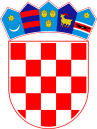    REPUBLIKA HRVATSKA VARAŽDINSKA ŽUPANIJA         OPĆINA VINICA           Općinsko vijećeKlasa: 024-04/23-01/Urbroj: 2186-11-23-1Vinica,          travnja 2023.          Na temelju članka 30. Statuta Općine Vinica («Službeni vjesnik Varaždinske županije»  broj 20/30. i 09/21.), Općinsko vijeće Općine Vinica na sjednici održanoj dana         travnja 2023. godine donosi O D L U K UO USVAJANJU PROCJENE RIZIKA OD  VELIKIH NESREĆANA PODRUČJU OPĆINE VINICAIUsvaja se Procjena rizika od velikih nesreća na području Općine Vinica.IIProcjena rizika od velikih nesreća na području Općine Vinica u privitku je ove Odluke.IIIOva Odluka stupa na snagu osmog dana od dana  objave u „Službenom vjesniku Varaždinske županije“                                                                                                               PREDSJEDNIK                                                                                                  Općinskog vijeća Općine Vinica                                                                                                                Predrag ŠtromarI                                                                            PredsjednikOpćinskog vijeća ugodnog življenja i očuvanih izvornih vrijednosti, koje se temelje na prepoznatljivoj turističkoj ponudi, očuvanom krajobrazu, razvijenoj infrastrukturi i povjerenju mještana.“